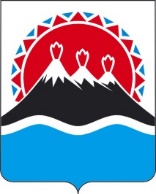 П О С Т А Н О В Л Е Н И ЕРЕГИОНАЛЬНОЙ СЛУЖБЫ ПО ТАРИФАМ И ЦЕНАМ  КАМЧАТСКОГО КРАЯ                   г. Петропавловск-КамчатскийВ соответствии с Федеральным законом Российской Федерации от 24.06.1998 № 89-ФЗ «Об отходах производства и потребления», постановлениями Правительства Российской Федерации от 16.05.2016 № 424 «Об утверждении порядка разработки, согласования, утверждения и корректировки инвестиционных и производственных программ в области обращения с твердыми коммунальными отходами, в том числе порядка определения плановых и фактических значений показателей эффективности объектов, используемых для обработки, обезвреживания и захоронения твердых коммунальных отходов», от 30.05.2016 № 484 «О ценообразовании в области обращения с твердыми коммунальными отходами», приказом Федеральной антимонопольной службы от 21.11.2016 № 1638/16 «Об утверждении методических указаний по расчету регулируемых тарифов в области обращения с твердыми коммунальными отходами», постановлением Правительства Камчатского края от 19.12.2008 № 424-П «Об утверждении Положения о Региональной службе по тарифам и ценам Камчатского края», протоколом Правления Региональной службы по тарифам и ценам Камчатского края от 20.10.2021 № ХХПОСТАНОВЛЯЮ:1. Внести в приложения 1, 3 к постановлению Региональной службы по тарифам и ценам Камчатского края от 27.11.2020 № 231 «Об утверждении тарифов на захоронение твердых коммунальных отходов ГУП «Спецтранс» в Соболевском муниципальном районе (за исключением Крутогоровского сельского поселения) на 2021-2023 годы» изменения, изложив их в редакции согласно приложениям 1, 2 к настоящему постановлению.2. Настоящее постановление вступает в силу через десять дней после дня его официального опубликования.Приложение 1к постановлению Региональной службыпо тарифам и ценам Камчатского края от 20.10.2021 № ХХ«Приложение 1к постановлению Региональной службыпо тарифам и ценам Камчатского края от 27.11.2020 № 231»Производственная программа в сфере захоронения твердых коммунальных отходов ГУП «Спецтранс» в Соболевском муниципальном районе (за исключением Крутогоровского сельского поселения) на 2021-2023 годыРаздел 1. Паспорт регулируемой организацииРаздел 2. Планируемый объем захоронения твердых коммунальных отходовРаздел 3. Перечень мероприятий производственной программыРаздел 4. Объем финансовых потребностей, необходимых для реализации производственной программы в сфере захоронения твердых коммунальных отходовРаздел 5. График реализации мероприятий производственной программы Раздел 6. Показатели эффективности объектов захоронения твердых коммунальных отходовПриложение № 2к постановлению Региональной службы по тарифам и ценам Камчатского края от 20.10.2021 № ХХ«Приложение 3к постановлению Региональной службыпо тарифам и ценам Камчатского края от 27.11.2020 № 231»Тарифы на захоронение твердых коммунальных отходов ГУП «Спецтранс» в Соболевском муниципальном районе (за исключением Крутогоровского сельского поселения) на 2021-2023 годы[Дата регистрации]№[Номер документа]О внесении изменений в приложения к постановлению Региональной службы по тарифам и ценам Камчатского края от 27.11.2020 № 231 «Об утверждении тарифов на захоронение твердых коммунальных отходов ГУП «Спецтранс» в Соболевском муниципальном районе (за исключением Крутогоровского сельского поселения) на 2021-2023 годы»Временно исполняющий обязанности руководителя[горизонтальный штамп подписи 1]В.А. ГубинскийНаименование регулируемой организации Адрес Руководитель организацииРуководитель организацииКонтактный телефонНаименование регулируемой организации Адрес ДолжностьФ.И.О.Контактный телефонГУП «Спецтранс»683032, г. Петропавловск-Камчатский, ул. Высотная, 32аИ.о. Директора ХаджиевАлександрАланазарович(84152) 42-23-76Наименование органа регулированияАдрес Руководитель организацииРуководитель организацииКонтактный телефонНаименование органа регулированияАдрес ДолжностьФ.И.О.Контактный телефонРегиональная служба по тарифам и ценам Камчатского края 683003, г. Петропавловск-Камчатский, ул. Ленинградская, 118Врио РуководителяГубинский Владимир Александрович(84152)42-83-81№ п/пПоказатели           
производственной программыЕдиницы     
измерения2021 год2022 год2023 год1234561. Объем твердых коммунальных отходов                  тыс. м37,4577,4577,4571.1в пределах норматива по накоплениютыс. м37,4577,4577,4572По видам твердых коммунальных отходовтыс. м32.1сортированныетыс. м35,8395,8395,8392.2несортированныетыс. м30,7460,7460,7462.3крупногабаритныетыс. м30,8720,8720,872№ 
п/пНаименование 
мероприятияСрок реализации мероприятийФинансовые потребности 
на реализацию мероприятий, тыс. руб.№ 
п/пНаименование 
мероприятияСрок реализации мероприятийФинансовые потребности 
на реализацию мероприятий, тыс. руб.12341.Текущая эксплуатация объектов захоронения твердых коммунальных отходов2021 год2541,1591.Текущая эксплуатация объектов захоронения твердых коммунальных отходов2022 год2640,2641.Текущая эксплуатация объектов захоронения твердых коммунальных отходов2023 год2745,8752.Текущий и (или) капитальный ремонт объектов, используемых для захоронения твердых коммунальных отходов2021 год-2.Текущий и (или) капитальный ремонт объектов, используемых для захоронения твердых коммунальных отходов2022 год-2.Текущий и (или) капитальный ремонт объектов, используемых для захоронения твердых коммунальных отходов2023 год-№ п/пПоказателиГодтыс. руб.12341.Необходимая валовая выручка20213817,2452.Необходимая валовая выручка20223966,1183.Необходимая валовая выручка20234124,763№п/пНаименование мероприятияГодСрок выполнения мероприятий производственной программы (тыс. руб.)Срок выполнения мероприятий производственной программы (тыс. руб.)Срок выполнения мероприятий производственной программы (тыс. руб.)Срок выполнения мероприятий производственной программы (тыс. руб.)№п/пНаименование мероприятияГод1 квартал2 квартал3 квартал4 квартал.12345671.Текущая эксплуатация объектов захоронения твердых коммунальных отходов2021635,290635,290635,290635,2901.Текущая эксплуатация объектов захоронения твердых коммунальных отходов2022660,066660,066660,066660,0661.Текущая эксплуатация объектов захоронения твердых коммунальных отходов2023686,469686,469686,469686,4692.Текущий и (или) капитальный ремонт объектов, используемых для захоронения твердых коммунальных отходов Текущая эксплуатация объектов2021----2.Текущий и (или) капитальный ремонт объектов, используемых для захоронения твердых коммунальных отходов Текущая эксплуатация объектов2022----2.Текущий и (или) капитальный ремонт объектов, используемых для захоронения твердых коммунальных отходов Текущая эксплуатация объектов2023----№ 
п/пНаименование показателяЕд.     
измерения2021 год2022 год2023 год1234561.Доля проб подземных вод, почвы и воздуха, отобранных по результатам производственного экологического контроля, не соответствующих установленным требованиям, в общем объеме таких проб %0002.Количество возгораний твердых коммунальных отходов в расчете на единицу площади объекта, используемого для захоронения твердых коммунальных отходовшт/га000№ п/пНаименование 
регулируемой 
организацииГод (период) Тариф на захоронение твердых коммунальных отходов, без НДС1.ГУП «Спецтранс»01.01.2021-30.06.2021510,381.ГУП «Спецтранс»01.07.2021-31.12.2021513,412ГУП «Спецтранс»01.01.2022-30.06.2022513,412ГУП «Спецтранс»01.07.2022-31.12.2022533,433ГУП «Спецтранс»01.01.2023-30.06.2023533,433ГУП «Спецтранс»01.07.2023-31.12.2023554,77